History Vital Vocab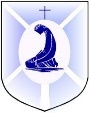 evidenceprovenanceoriginsignificantprimary sourcesecondary sourceinterpretationargument Inference Chronological Biased enquiry Medieval Renaissance Protestant Catholic Parliament Government Democracy Capitalism Communism Dictatorship propaganda soldier peasant throne monarch religion weapon plagueHistory Vital Vocabevidenceprovenanceoriginsignificantprimary sourcesecondary sourceinterpretationargument Inference Chronological Biased enquiry Medieval Renaissance Protestant Catholic Parliament Government Democracy Capitalism Communism Dictatorship propaganda soldier peasant throne monarch religion weapon plagueHistory Vital Vocabevidenceprovenanceoriginsignificantprimary sourcesecondary sourceinterpretationargument Inference Chronological Biased enquiry Medieval Renaissance Protestant Catholic Parliament Government Democracy Capitalism Communism Dictatorship propaganda soldier peasant throne monarch religion weapon plagueHistory Vital Vocabevidenceprovenanceoriginsignificantprimary sourcesecondary sourceinterpretationargument Inference Chronological Biased enquiry Medieval Renaissance Protestant Catholic Parliament Government Democracy Capitalism Communism Dictatorship propaganda soldier peasant throne monarch religion weapon plague